Klasa 1- 03.04.Dzień dobry ! Witam wszystkich i każdego z osobna!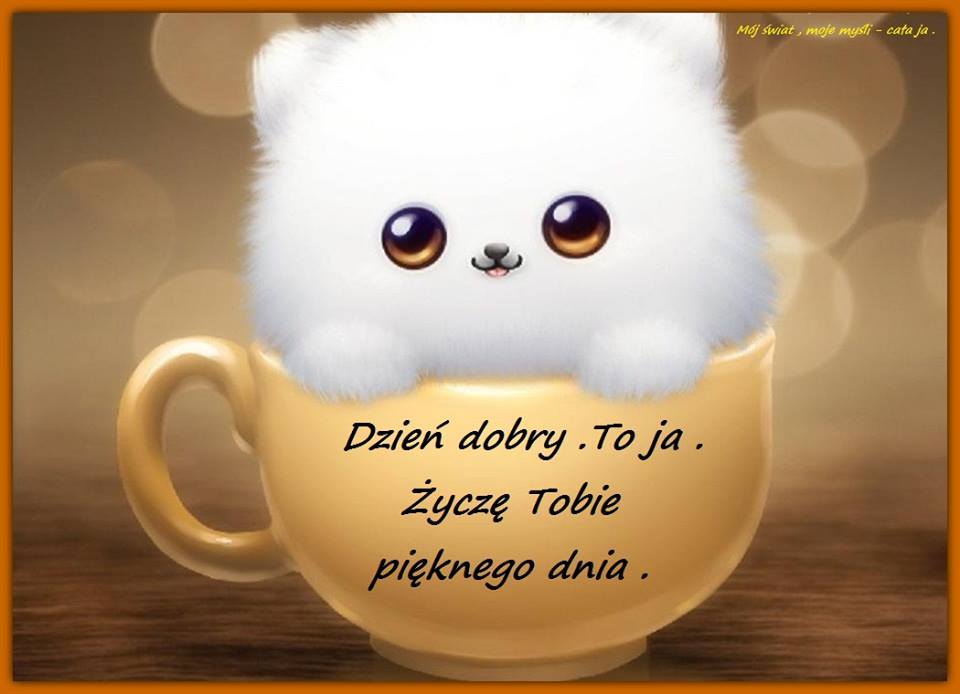 EDUKACJA MATEMATYCZNAUczeń:-odejmuje w zakresie 20 z przekroczeniem progu dziesiątkowego1.Dzisiaj będziemy ćwiczyć odejmowanie w zakresie 20. Zapraszam was na lekcję:https://www.youtube.com/watch?v=dbl8ZUxHamMOtwórz zeszyt  i przepisz  działania- zaczniemy od łatwiejszych przykładów:15-5=1016-6=17-7=18-8=19-9=W tych przykładach łatwo odejmować, bo zabieramy jedności!Liczba 15 to 1 dziesiątka( 10) oraz 5 jednościTeraz przejdziemy do trudniejszych przykładów:13-6= 13-3-3=10-3=7Liczbę 6 rozbiliśmy na 3 i 3, bo tak łatwiej odejmować! 2.Przepisz do zeszytu:Licz nowo poznanym przykładem!14-6=14-4-…=15-7=16-9=12-6=13-7=17-9=3. Wykonaj ćwiczenia ze str.34 i 36-Szkolni Przyjaciele.Zadanie dodatkowe do zeszytu!Przepisz i wykonaj pomocnicze rysunki-możesz też sobie wydrukować i wkleić do zeszytu.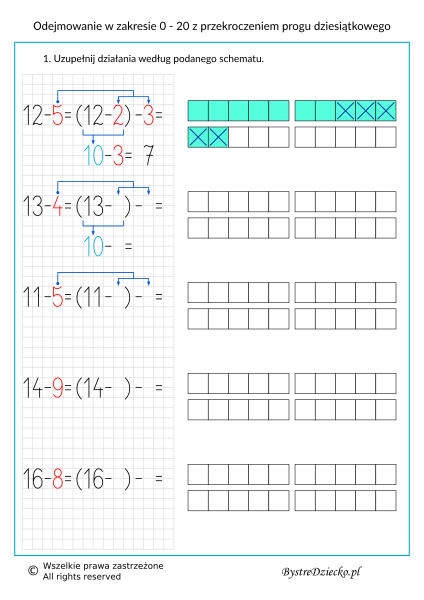 EDUKACJA POLONISTYCZNAUczeń:-czyta tekst ze zrozumieniem 1. Przeczytaj tekst. Przepisz do zeszytu pytania i odpowiedz na nie pełnym zdaniem.Ala dostała brązowego kotka. Nazwała go Puszek. Kot Ali lubi pić mleko i łapać myszy.1. Co dostała Ala? 2. Jakiego koloru jest kot Ali? 3. Jak ma na imię kot Ali? 4. Co lubi pić Puszek? 5. Co lubi łapać Puszek?2.Przeczytaj uważnie tekst i na jego podstawie wykonaj zadania zgodnie z poleceniami. Wykonaj ustnie.Dorota, Adam i Ola idą do kina na film o Bolku i Lolku. Kupią bilety w kasie, a w sklepie wodę i ciastka. Dorota niesie niebieski parasol. Ola ma parasol w kropki. Adam ma białą pelerynę.1.    Dokąd idą Dorota, Ola i Adam?a) do sklepu      b) do kina     c) do domu2.    Co kupią w kasie ?a) wodę          b) ciastka         c) bilety3.    Kto nie ma parasola?a) Dorota       b) Adam        c) Ola4.    Kto niesie parasol w kropki?a) Dorota      b) Adam        c) OlaMyślę, że świetnie sobie z tym poradziłaś/poradziłeś!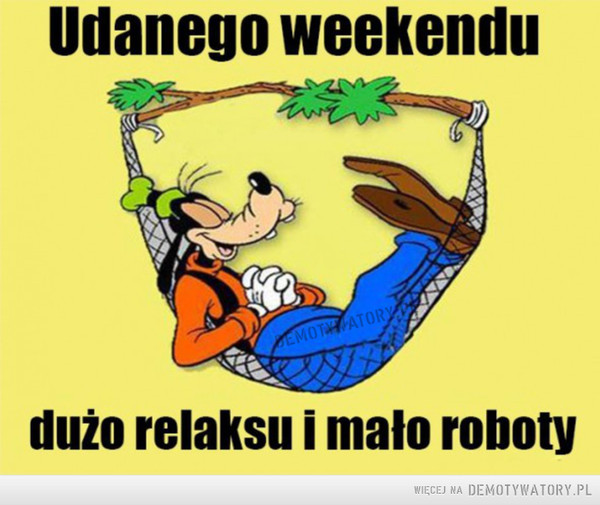 